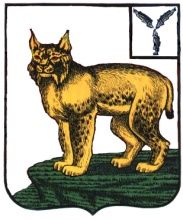 АДМИНИСТРАЦИЯ ТУРКОВСКОГО МУНИЦИПАЛЬНОГО РАЙОНА  САРАТОВСКОЙ ОБЛАСТИПОСТАНОВЛЕНИЕОт 11.04.2017 г.       № 149Об утверждении плана мероприятий по оздоровлениюмуниципальных финансов бюджета Турковского муниципального района и снижению долговой нагрузки на бюджет Турковского муниципальногорайона на 2017-2019 годыВ целях повышения эффективности управления муниципальными финансами Турковского муниципального района и эффективного использования бюджетных средств администрация Турковского муниципального района ПОСТАНОВЛЯЕТ: 	1. Утвердить план мероприятий по оздоровлению муниципальных финансов бюджета Турковского муниципального района и снижению долговой нагрузки на бюджет Турковского муниципального района на 2017-2019 годы (далее – План мероприятий) согласно приложению.           2. Рекомендовать структурным подразделениям администрации Турковского муниципального района  обеспечить выполнение Плана мероприятий, утвержденного настоящим постановлением.          3.  Возложить на финансовое управление администрации Турковского муниципального района обязанность по предоставлению сведений о реализации Плана мероприятий в министерство финансов Саратовской области ежеквартально до 20 числа месяца, следующего за отчетным периодом.4.    Контроль за исполнением настоящего постановления возложить на заместителя главы администрации муниципального района – начальника финансового управления администрации муниципального района Губину В.В.  		5.   Настоящее постановление вступает в силу со дня его подписания.Глава Турковскогомуниципального района 				                  А.В.Никитин                                                                                                                        Приложение к постановлению                                                                                                                             администрации муниципального                                                                                                                          района от 11.04.2017 г.  № 149 План мероприятий по оздоровлению муниципальных финансов бюджета Турковского муниципального района и снижению долговой нагрузки на бюджет Турковского муниципального района на 2017 – 2019 годы  N п/пНаименование мероприятийОтветственные исполнителиСроки реализацииОжидаемый объем дополнительных доходов к факту 2016 года (тыс.рублей)Ожидаемый объем дополнительных доходов к факту 2016 года (тыс.рублей)Ожидаемый объем дополнительных доходов к факту 2016 года (тыс.рублей) N п/пНаименование мероприятийОтветственные исполнителиСроки реализации2017 год 2018 год 2019 год1234555Раздел I. Повышение налоговых и неналоговых доходовРаздел I. Повышение налоговых и неналоговых доходовРаздел I. Повышение налоговых и неналоговых доходовРаздел I. Повышение налоговых и неналоговых доходовРаздел I. Повышение налоговых и неналоговых доходовРаздел I. Повышение налоговых и неналоговых доходовРаздел I. Повышение налоговых и неналоговых доходов1.1Проведение мониторинга и анализа показателей производственной и финансово-экономической деятельности сельскохозяйственных товаропроизводителей Турковского района:- объемов производства продукции растениеводства и животноводства;- среднемесячной заработной платы работников в сравнении со среднеотраслевыми показателями- среднесписочной численности,  занятых  в сельскохозяйственном производстве- объема налоговой базы по ЕСХНУправление сельского хозяйства и продовольствия администрации муниципального района, органы местного самоуправления сельских поселений (по согласованию)2017-2019 годы Повышение налоговой отдачи по ЕСХН с 1 га посевной площади Повышение налоговой отдачи по ЕСХН с 1 га посевной площади Повышение налоговой отдачи по ЕСХН с 1 га посевной площади1.1Проведение мониторинга и анализа показателей производственной и финансово-экономической деятельности сельскохозяйственных товаропроизводителей Турковского района:- объемов производства продукции растениеводства и животноводства;- среднемесячной заработной платы работников в сравнении со среднеотраслевыми показателями- среднесписочной численности,  занятых  в сельскохозяйственном производстве- объема налоговой базы по ЕСХНУправление сельского хозяйства и продовольствия администрации муниципального района, органы местного самоуправления сельских поселений (по согласованию)2017-2019 годы1598,01768,01863,01.1Проведение мониторинга и анализа показателей производственной и финансово-экономической деятельности сельскохозяйственных товаропроизводителей Турковского района:- объемов производства продукции растениеводства и животноводства;- среднемесячной заработной платы работников в сравнении со среднеотраслевыми показателями- среднесписочной численности,  занятых  в сельскохозяйственном производстве- объема налоговой базы по ЕСХНУправление сельского хозяйства и продовольствия администрации муниципального района, органы местного самоуправления сельских поселений (по согласованию)2017-2019 годыУвеличение поступлений НДФЛ с 1 га посевной площадиУвеличение поступлений НДФЛ с 1 га посевной площадиУвеличение поступлений НДФЛ с 1 га посевной площади1.1Проведение мониторинга и анализа показателей производственной и финансово-экономической деятельности сельскохозяйственных товаропроизводителей Турковского района:- объемов производства продукции растениеводства и животноводства;- среднемесячной заработной платы работников в сравнении со среднеотраслевыми показателями- среднесписочной численности,  занятых  в сельскохозяйственном производстве- объема налоговой базы по ЕСХНУправление сельского хозяйства и продовольствия администрации муниципального района, органы местного самоуправления сельских поселений (по согласованию)2017-2019 годы2637,04125,0   4125,01.2Организация работы по выявлению собственников жилых помещений, предоставивших указанные помещения по договорам найма (аренды) и уклоняющихся от уплаты налога на доходы физических лицФинансовое управление администрации муниципального района,Отдел имущества и межведомственного взаимодействия администрации муниципального района, МУП ЖКХ Турковского района, Межрайонная инспекция ФНС России № 5 по Саратовской области, (по согласованию)Правоохранительные органы  постоянноРост поступлений по налогу на доходы физических лиц Рост поступлений по налогу на доходы физических лиц Рост поступлений по налогу на доходы физических лиц 1.3Организация и проведение рейдовых мероприятий в места осуществления предпринимательской деятельности по выявлению физических лиц, занимающихся предпринимательской деятельность без постановки на налоговый учет, по вопросам легализации «теневой» заработной платы и выявления работодателей, использующих труд наемных работников без оформления правоотношений Отдел экономики и муниципального заказа администрации муниципального района2017-2019 годыРост налоговой базы по налогу на доходы физических лиц к 2016 годуРост налоговой базы по налогу на доходы физических лиц к 2016 годуРост налоговой базы по налогу на доходы физических лиц к 2016 году1.3Организация и проведение рейдовых мероприятий в места осуществления предпринимательской деятельности по выявлению физических лиц, занимающихся предпринимательской деятельность без постановки на налоговый учет, по вопросам легализации «теневой» заработной платы и выявления работодателей, использующих труд наемных работников без оформления правоотношений Отдел экономики и муниципального заказа администрации муниципального района2017-2019 годы92,097,0100,01.4Проведение работы по выявлению фактов не перечисления налоговыми агентами НДФЛ по месту осуществления деятельности и выплаты заработной платы физическим лицам, обеспечение принятия мер реагированияОтдел экономики и муниципального заказа администрации муниципального района, Межрайонноя инспекция ФНС России № 5 по Саратовской области (по согласованию)2017-2019 годыРост налоговой базы по налогу на доходы физических лиц к 2016 годуРост налоговой базы по налогу на доходы физических лиц к 2016 годуРост налоговой базы по налогу на доходы физических лиц к 2016 году1.4Проведение работы по выявлению фактов не перечисления налоговыми агентами НДФЛ по месту осуществления деятельности и выплаты заработной платы физическим лицам, обеспечение принятия мер реагированияОтдел экономики и муниципального заказа администрации муниципального района, Межрайонноя инспекция ФНС России № 5 по Саратовской области (по согласованию)2017-2019 годы10,015,020,0  1.5Проведение анализа эффективности применения установленных значений корректирующего коэффициента К2, применяемого при расчете единого налога на вмененный доход для отдельных видов деятельности, и внесение необходимых измененийОтдел экономики и муниципального заказа администрации муниципального района2017-2019 годыУвеличение ЕНВД к 2016 году Увеличение ЕНВД к 2016 году Увеличение ЕНВД к 2016 году   1.5Проведение анализа эффективности применения установленных значений корректирующего коэффициента К2, применяемого при расчете единого налога на вмененный доход для отдельных видов деятельности, и внесение необходимых измененийОтдел экономики и муниципального заказа администрации муниципального района2017-2019 годы225,0300,0300,01.6Выявление фактического использования земельных участков юридическими и физическими лицамиПроведение инвентаризации муниципального имущества и анализа:- возможности изъятия из оперативного управления муниципальных учреждений в целях последующей приватизации или аренды объектов недвижимого имущества;- индексация ставок арендной платы за пользование муниципальным имуществом.Отдел имущества и межведомственного взаимодействия администрации муниципального района2017-2019 годыУвеличение поступлений от использования муниципального имущества к факту 2016 годаУвеличение поступлений от использования муниципального имущества к факту 2016 годаУвеличение поступлений от использования муниципального имущества к факту 2016 года1.6Выявление фактического использования земельных участков юридическими и физическими лицамиПроведение инвентаризации муниципального имущества и анализа:- возможности изъятия из оперативного управления муниципальных учреждений в целях последующей приватизации или аренды объектов недвижимого имущества;- индексация ставок арендной платы за пользование муниципальным имуществом.Отдел имущества и межведомственного взаимодействия администрации муниципального района2017-2019 годы055,001.7Увеличение ставки земельного налога в отношении земельных участков сельскохозяйственного назначения с 0,2% на 0,3% Отдел имущества и межведомственного взаимодействия администрации муниципального района2017-2019 годыУвеличение поступлений от использования муниципального имущества к факту 2016 года  Увеличение поступлений от использования муниципального имущества к факту 2016 года  Увеличение поступлений от использования муниципального имущества к факту 2016 года  1.7Увеличение ставки земельного налога в отношении земельных участков сельскохозяйственного назначения с 0,2% на 0,3% Отдел имущества и межведомственного взаимодействия администрации муниципального района2017-2019 годы450,01800,01800,01.8Внесение изменений в муниципальные правовые акты в части повышения размеров арендной платы за земельные участкиОтдел имущества и межведомственного взаимодействия администрации муниципального района2017 годУвеличение поступлений от использования муниципального имущества к факту 2016 годаУвеличение поступлений от использования муниципального имущества к факту 2016 годаУвеличение поступлений от использования муниципального имущества к факту 2016 года1.8Внесение изменений в муниципальные правовые акты в части повышения размеров арендной платы за земельные участкиОтдел имущества и межведомственного взаимодействия администрации муниципального района2017 год733,0733,0733,01.9Проведение работ на уровне муниципального района по дополнению и/или уточнению сведений, в том числе:Определение кадастровой стоимости земельных участков и объектов капитального строительства;Установление(уточнение) категории и /или видов разрешенного использования земельных участков;Установление (уточнение) размера площади зданий, помещенийОтдел имущества и межведомственного взаимодействия администрации муниципального районаежегодноУвеличение поступлений от использования муниципального имущества к факту 2016 годаУвеличение поступлений от использования муниципального имущества к факту 2016 годаУвеличение поступлений от использования муниципального имущества к факту 2016 года1.9Проведение работ на уровне муниципального района по дополнению и/или уточнению сведений, в том числе:Определение кадастровой стоимости земельных участков и объектов капитального строительства;Установление(уточнение) категории и /или видов разрешенного использования земельных участков;Установление (уточнение) размера площади зданий, помещенийОтдел имущества и межведомственного взаимодействия администрации муниципального районаежегодно30,050,060,0Итого по разделу 1  5775,08943,09001,0Раздел 2. Сокращение задолженности по налоговым и неналоговым доходам в бюджет Турковского муниципального районаРаздел 2. Сокращение задолженности по налоговым и неналоговым доходам в бюджет Турковского муниципального районаРаздел 2. Сокращение задолженности по налоговым и неналоговым доходам в бюджет Турковского муниципального районаРаздел 2. Сокращение задолженности по налоговым и неналоговым доходам в бюджет Турковского муниципального районаРаздел 2. Сокращение задолженности по налоговым и неналоговым доходам в бюджет Турковского муниципального районаРаздел 2. Сокращение задолженности по налоговым и неналоговым доходам в бюджет Турковского муниципального районаРаздел 2. Сокращение задолженности по налоговым и неналоговым доходам в бюджет Турковского муниципального района2.1Инвентаризация имеющейся задолженности по платежам в бюджет. Проведение анализа сложившейся задолженности по неналоговым доходам  бюджета Турковского муниципального района, проведение досудебной разъяснительной работы с должниками, направление уведомлений и  требований об уплате задолженности.Проведение мероприятий по претензионной работе и передаче материалов в суд для принудительного взыскания задолженности по уплате налоговых и неналоговых платежей. Организация внутриструктурного взаимодействия по организации работы по применению мер принудительного взыскания задолженности за использование муниципального имуществаадминистраторы доходов бюджета Турковского муниципального района,  Саратовской области(по согласованию),  Отдел экономики и муниципального заказа администрации муниципального района, Отдел имущества и межведомственного взаимодействия администрации муниципального района, Межрайонная  ИФНС России № 5 по Саратовской области (по согласованию)2017-2019 годыСнижение задолженности по платежам в бюджет Турковского муниципального района  Снижение задолженности по платежам в бюджет Турковского муниципального района  Снижение задолженности по платежам в бюджет Турковского муниципального района  2.1Инвентаризация имеющейся задолженности по платежам в бюджет. Проведение анализа сложившейся задолженности по неналоговым доходам  бюджета Турковского муниципального района, проведение досудебной разъяснительной работы с должниками, направление уведомлений и  требований об уплате задолженности.Проведение мероприятий по претензионной работе и передаче материалов в суд для принудительного взыскания задолженности по уплате налоговых и неналоговых платежей. Организация внутриструктурного взаимодействия по организации работы по применению мер принудительного взыскания задолженности за использование муниципального имуществаадминистраторы доходов бюджета Турковского муниципального района,  Саратовской области(по согласованию),  Отдел экономики и муниципального заказа администрации муниципального района, Отдел имущества и межведомственного взаимодействия администрации муниципального района, Межрайонная  ИФНС России № 5 по Саратовской области (по согласованию)2017-2019 годы100,0200,0300,0Итого по разделу 2100,0200,0300,0Исполнение  мероприятий Плана оздоровления муниципальных финансов в части повышения налоговых и неналоговых доходов, сокращению задолженности по налоговым и неналоговым доходам в бюджет Турковского муниципального района  предполагает обеспечить рост  поступлений налоговых доходов  бюджета Турковского муниципального района нарастающим итогом к факту 2016 годав 2017 году – на  5875,0 тыс. рублей, в 2018 году – на  9143,0 тыс. рублей, в 2019 году – на  9301,0 тыс. рублей.Исполнение  мероприятий Плана оздоровления муниципальных финансов в части повышения налоговых и неналоговых доходов, сокращению задолженности по налоговым и неналоговым доходам в бюджет Турковского муниципального района  предполагает обеспечить рост  поступлений налоговых доходов  бюджета Турковского муниципального района нарастающим итогом к факту 2016 годав 2017 году – на  5875,0 тыс. рублей, в 2018 году – на  9143,0 тыс. рублей, в 2019 году – на  9301,0 тыс. рублей.Исполнение  мероприятий Плана оздоровления муниципальных финансов в части повышения налоговых и неналоговых доходов, сокращению задолженности по налоговым и неналоговым доходам в бюджет Турковского муниципального района  предполагает обеспечить рост  поступлений налоговых доходов  бюджета Турковского муниципального района нарастающим итогом к факту 2016 годав 2017 году – на  5875,0 тыс. рублей, в 2018 году – на  9143,0 тыс. рублей, в 2019 году – на  9301,0 тыс. рублей.Исполнение  мероприятий Плана оздоровления муниципальных финансов в части повышения налоговых и неналоговых доходов, сокращению задолженности по налоговым и неналоговым доходам в бюджет Турковского муниципального района  предполагает обеспечить рост  поступлений налоговых доходов  бюджета Турковского муниципального района нарастающим итогом к факту 2016 годав 2017 году – на  5875,0 тыс. рублей, в 2018 году – на  9143,0 тыс. рублей, в 2019 году – на  9301,0 тыс. рублей.Исполнение  мероприятий Плана оздоровления муниципальных финансов в части повышения налоговых и неналоговых доходов, сокращению задолженности по налоговым и неналоговым доходам в бюджет Турковского муниципального района  предполагает обеспечить рост  поступлений налоговых доходов  бюджета Турковского муниципального района нарастающим итогом к факту 2016 годав 2017 году – на  5875,0 тыс. рублей, в 2018 году – на  9143,0 тыс. рублей, в 2019 году – на  9301,0 тыс. рублей.Исполнение  мероприятий Плана оздоровления муниципальных финансов в части повышения налоговых и неналоговых доходов, сокращению задолженности по налоговым и неналоговым доходам в бюджет Турковского муниципального района  предполагает обеспечить рост  поступлений налоговых доходов  бюджета Турковского муниципального района нарастающим итогом к факту 2016 годав 2017 году – на  5875,0 тыс. рублей, в 2018 году – на  9143,0 тыс. рублей, в 2019 году – на  9301,0 тыс. рублей.Исполнение  мероприятий Плана оздоровления муниципальных финансов в части повышения налоговых и неналоговых доходов, сокращению задолженности по налоговым и неналоговым доходам в бюджет Турковского муниципального района  предполагает обеспечить рост  поступлений налоговых доходов  бюджета Турковского муниципального района нарастающим итогом к факту 2016 годав 2017 году – на  5875,0 тыс. рублей, в 2018 году – на  9143,0 тыс. рублей, в 2019 году – на  9301,0 тыс. рублей.Раздел 3. Мероприятия по оптимизации бюджетных расходовРаздел 3. Мероприятия по оптимизации бюджетных расходовРаздел 3. Мероприятия по оптимизации бюджетных расходовРаздел 3. Мероприятия по оптимизации бюджетных расходовРаздел 3. Мероприятия по оптимизации бюджетных расходовРаздел 3. Мероприятия по оптимизации бюджетных расходовРаздел 3. Мероприятия по оптимизации бюджетных расходов3.1Ограничение принятия новых расходных обязательств Турковского муниципального района, а также не обеспеченное финансовыми ресурсами увеличение действующих расходных обязательствглавные распорядители средств бюджета Турковского муниципального района; Финансовое управление администрации муниципального района2017-2019 годы.финансовое обеспечение действующих и принимаемых расходных обязательств исключительно за счет реалистичных доходов и поступленийфинансовое обеспечение действующих и принимаемых расходных обязательств исключительно за счет реалистичных доходов и поступленийфинансовое обеспечение действующих и принимаемых расходных обязательств исключительно за счет реалистичных доходов и поступлений3.2Сокращение расходов на оплату коммунальных услуг, в том числе за счет снижения потребления топливно-энергетических ресурсов в результате проведения мероприятий по энергоэффективности главные распорядители средств бюджета Турковского муниципального района; муниципальные учреждения  Турковского муниципального района2017-2019 годыпланируемый объем сокращения расходов на оплату коммунальных услуг к факту 2016 годапланируемый объем сокращения расходов на оплату коммунальных услуг к факту 2016 годапланируемый объем сокращения расходов на оплату коммунальных услуг к факту 2016 года3.2Сокращение расходов на оплату коммунальных услуг, в том числе за счет снижения потребления топливно-энергетических ресурсов в результате проведения мероприятий по энергоэффективности главные распорядители средств бюджета Турковского муниципального района; муниципальные учреждения  Турковского муниципального района2017-2019 годы1100,01830,02400,03.3Экономия в результате объединения муниципальных учреждений:- Муниципальное общеобразовательное учреждение «Основная общеобразовательная школа» с. Студенка Турковского района и Муниципальное дошкольное образовательное учреждение « Детский сад «Светлячок» с. Студенка;-   Муниципальное общеобразовательное учреждение «Средняя  общеобразовательная школа» с. Перевесинка Турковского района и Муниципальное дошкольное образовательное учреждение «Детский сад « Ромашка» с. Перевесинка;Управление образования администрации Турковского района2017-2019 годыпланируемый объем сокращения расходов к факту 2016 годапланируемый объем сокращения расходов к факту 2016 годапланируемый объем сокращения расходов к факту 2016 года3.3Экономия в результате объединения муниципальных учреждений:- Муниципальное общеобразовательное учреждение «Основная общеобразовательная школа» с. Студенка Турковского района и Муниципальное дошкольное образовательное учреждение « Детский сад «Светлячок» с. Студенка;-   Муниципальное общеобразовательное учреждение «Средняя  общеобразовательная школа» с. Перевесинка Турковского района и Муниципальное дошкольное образовательное учреждение «Детский сад « Ромашка» с. Перевесинка;Управление образования администрации Турковского района2017-2019 годы617,01060,01060,03.4Преобразование бюджетных муниципальных учреждений в автономные учреждения с применением упрощенной системы налогообложения:- Муниципальное общеобразовательное учреждение «Основная  общеобразовательная школа» р.п. Турки Саратовской области;-  Муниципальное учреждение Физкультурно-оздоровительный комплекс «Молодежный» Турковского муниципального района Саратовской области;главные распорядители средств  бюджета Турковского муниципального района; муниципальные учреждения Турковского муниципального района2017-2019 годыпланируемый объем сокращения расходов по уплате налога на имущество  к факту 2016 годапланируемый объем сокращения расходов по уплате налога на имущество  к факту 2016 годапланируемый объем сокращения расходов по уплате налога на имущество  к факту 2016 года3.4Преобразование бюджетных муниципальных учреждений в автономные учреждения с применением упрощенной системы налогообложения:- Муниципальное общеобразовательное учреждение «Основная  общеобразовательная школа» р.п. Турки Саратовской области;-  Муниципальное учреждение Физкультурно-оздоровительный комплекс «Молодежный» Турковского муниципального района Саратовской области;главные распорядители средств  бюджета Турковского муниципального района; муниципальные учреждения Турковского муниципального района2017-2019 годы2628,03544,03442,0Раздел 4. Мероприятия по сокращению просроченной кредиторской задолженности бюджета Турковского муниципального районаРаздел 4. Мероприятия по сокращению просроченной кредиторской задолженности бюджета Турковского муниципального районаРаздел 4. Мероприятия по сокращению просроченной кредиторской задолженности бюджета Турковского муниципального районаРаздел 4. Мероприятия по сокращению просроченной кредиторской задолженности бюджета Турковского муниципального районаРаздел 4. Мероприятия по сокращению просроченной кредиторской задолженности бюджета Турковского муниципального районаРаздел 4. Мероприятия по сокращению просроченной кредиторской задолженности бюджета Турковского муниципального районаРаздел 4. Мероприятия по сокращению просроченной кредиторской задолженности бюджета Турковского муниципального района4.1Организация работы с главными распорядителями бюджетных средств   бюджета по сокращению просроченной кредиторской задолженности:- проведение инвентаризации просроченной кредиторской задолженности;-выявление и списание безнадежной к взысканию кредиторской задолженности;-недопущение роста (возникновения) просроченной кредиторской задолженностиорганы местного самоуправления Турковского муниципального района; главные распорядители средств  бюджета Турковского муниципального района, Финансовое управление администрации муниципального района2017-2019 годыминимизация расходов по судебным решениям, возможность равномерного погашения просроченной кредиторской задолженности путем заключения договоров (мировых соглашений) об урегулировании взаимных обязательствминимизация расходов по судебным решениям, возможность равномерного погашения просроченной кредиторской задолженности путем заключения договоров (мировых соглашений) об урегулировании взаимных обязательствминимизация расходов по судебным решениям, возможность равномерного погашения просроченной кредиторской задолженности путем заключения договоров (мировых соглашений) об урегулировании взаимных обязательствИсполнение  мероприятий Плана оздоровления муниципальных финансов в части мероприятий по оптимизации бюджетных расходов,   сокращению просроченной кредиторской задолженности бюджета Турковского муниципального района предполагает снижение долговых обязательств и расходов бюджета Турковского муниципального района к факту 2016 годав 2017 году – на    4345,0 тыс. рублей, в 2018 году – на    6434,0 тыс. рублей, в 2019 году – на    6902,0 тыс. рублей.Исполнение  мероприятий Плана оздоровления муниципальных финансов в части мероприятий по оптимизации бюджетных расходов,   сокращению просроченной кредиторской задолженности бюджета Турковского муниципального района предполагает снижение долговых обязательств и расходов бюджета Турковского муниципального района к факту 2016 годав 2017 году – на    4345,0 тыс. рублей, в 2018 году – на    6434,0 тыс. рублей, в 2019 году – на    6902,0 тыс. рублей.Исполнение  мероприятий Плана оздоровления муниципальных финансов в части мероприятий по оптимизации бюджетных расходов,   сокращению просроченной кредиторской задолженности бюджета Турковского муниципального района предполагает снижение долговых обязательств и расходов бюджета Турковского муниципального района к факту 2016 годав 2017 году – на    4345,0 тыс. рублей, в 2018 году – на    6434,0 тыс. рублей, в 2019 году – на    6902,0 тыс. рублей.Исполнение  мероприятий Плана оздоровления муниципальных финансов в части мероприятий по оптимизации бюджетных расходов,   сокращению просроченной кредиторской задолженности бюджета Турковского муниципального района предполагает снижение долговых обязательств и расходов бюджета Турковского муниципального района к факту 2016 годав 2017 году – на    4345,0 тыс. рублей, в 2018 году – на    6434,0 тыс. рублей, в 2019 году – на    6902,0 тыс. рублей.Исполнение  мероприятий Плана оздоровления муниципальных финансов в части мероприятий по оптимизации бюджетных расходов,   сокращению просроченной кредиторской задолженности бюджета Турковского муниципального района предполагает снижение долговых обязательств и расходов бюджета Турковского муниципального района к факту 2016 годав 2017 году – на    4345,0 тыс. рублей, в 2018 году – на    6434,0 тыс. рублей, в 2019 году – на    6902,0 тыс. рублей.Исполнение  мероприятий Плана оздоровления муниципальных финансов в части мероприятий по оптимизации бюджетных расходов,   сокращению просроченной кредиторской задолженности бюджета Турковского муниципального района предполагает снижение долговых обязательств и расходов бюджета Турковского муниципального района к факту 2016 годав 2017 году – на    4345,0 тыс. рублей, в 2018 году – на    6434,0 тыс. рублей, в 2019 году – на    6902,0 тыс. рублей.Исполнение  мероприятий Плана оздоровления муниципальных финансов в части мероприятий по оптимизации бюджетных расходов,   сокращению просроченной кредиторской задолженности бюджета Турковского муниципального района предполагает снижение долговых обязательств и расходов бюджета Турковского муниципального района к факту 2016 годав 2017 году – на    4345,0 тыс. рублей, в 2018 году – на    6434,0 тыс. рублей, в 2019 году – на    6902,0 тыс. рублей.Раздел 5. Мероприятия по снижению долговых обязательств и расходов на их обслуживаниеРаздел 5. Мероприятия по снижению долговых обязательств и расходов на их обслуживаниеРаздел 5. Мероприятия по снижению долговых обязательств и расходов на их обслуживаниеРаздел 5. Мероприятия по снижению долговых обязательств и расходов на их обслуживаниеРаздел 5. Мероприятия по снижению долговых обязательств и расходов на их обслуживаниеРаздел 5. Мероприятия по снижению долговых обязательств и расходов на их обслуживаниеРаздел 5. Мероприятия по снижению долговых обязательств и расходов на их обслуживание5.1Своевременное и в полном объеме погашение долговых обязательств перед областным бюджетом и кредитными организациямиФинансовое управление администрации муниципального района2017-2019 годыотсутствие просроченной задолженности по муниципальным долговым обязательствам Турковского муниципального районаотсутствие просроченной задолженности по муниципальным долговым обязательствам Турковского муниципального районаотсутствие просроченной задолженности по муниципальным долговым обязательствам Турковского муниципального района5.2В случаях, установленных областным законодательством проведение реструктуризации обязательств перед областным бюджетом по бюджетным кредитамФинансовое управление администрации муниципального района2017-2019 годыснижение муниципальных долговых обязательств и расходов на их обслуживаниеснижение муниципальных долговых обязательств и расходов на их обслуживаниеснижение муниципальных долговых обязательств и расходов на их обслуживание5.3Мораторий до 2019 года включительно на предоставление муниципальных гарантий Турковского муниципального районаФинансовое управление администрации муниципального района2017-2019 годы.отсутствие роста долговых обязательств Турковского муниципального района  и возможных расходов при наступлении гарантийного случая без возникновения права регрессного требования к должникуотсутствие роста долговых обязательств Турковского муниципального района  и возможных расходов при наступлении гарантийного случая без возникновения права регрессного требования к должникуотсутствие роста долговых обязательств Турковского муниципального района  и возможных расходов при наступлении гарантийного случая без возникновения права регрессного требования к должнику5.4При формировании проекта бюджета Турковского муниципального района   предусмотреть бездефицитный бюджетФинансовое управление администрации муниципального района2017-2019 годыобеспечение сбалансированности бюджетовобеспечение сбалансированности бюджетовобеспечение сбалансированности бюджетов